HOTELSFLIGHTS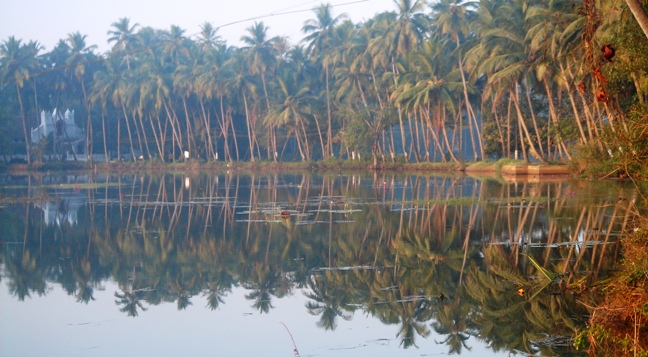 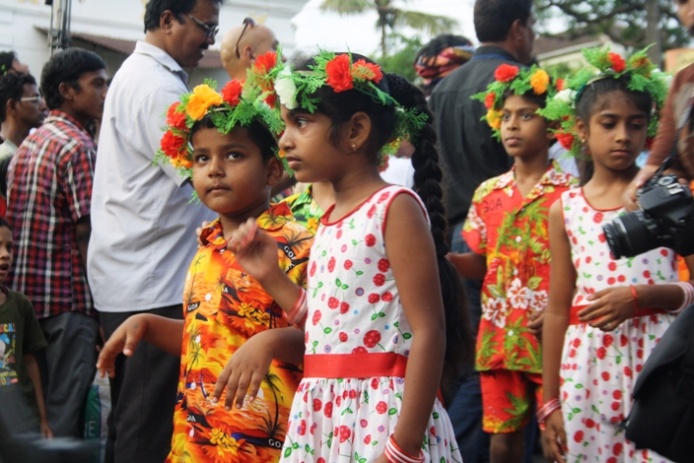 Date & Day		Programme	28 Dec Fri 		HEATHROW – GOA ****	Arrive Goa – “The Pearl of East” & Transfer to the hotel 	Evening enjoy the unparalleled sunset at the beautiful beach	Overnight at the hotel 29 Dec Sat		NORTH GOA VISIT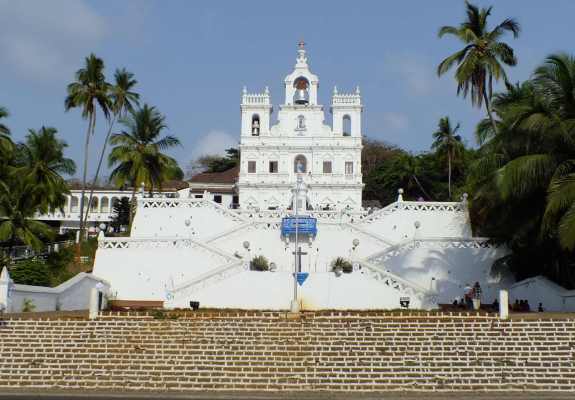 			Breakfast at the hotelAfternoon is free or if you like to do a long walk, can visit Fort Aguada & its Light House (about 2 km)Enjoy sunset at the beach. There are plenty of nice restaurants to have an early dinner before heading back (on direct payment)Overnight at the hotel30 Dec Sun		GOA – HOUSEBOAT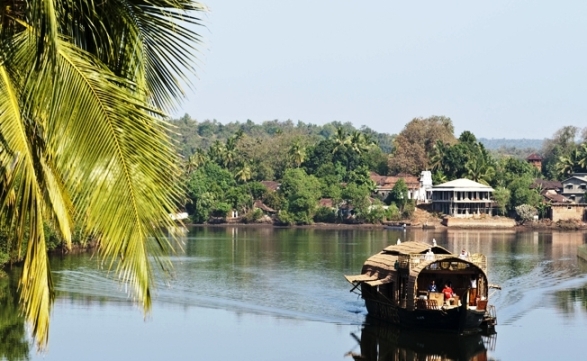 			Breakfast at the hotel 	First half is free to relaxTransfer to the Siolim jetty1700	Board the houseboat and then cruise along the Chapora river and bask in the serenity of life in the Goan back waters, exploring river back farming, cockle fishing, and an incredible array of birds			Dinner & Overnight at the hotel31 Dec Mon 		HOUSEBOAT – SOUTH GOA (Approx. 95 km / 2 & half hrs) 			Breakfast at the hotel1300	After Lunch, get down from the houseboat and transfer to South Goa, to Palolem en route visit Old Goa churches including Basilica of Bom Jesus, Fontainhas (Latin Quarters) in Panjim by feet, etc.Evening enjoy the unparalleled sunset at the beachOvernight at the hotel01 Jan Tue		GOA – FISHING TRIP     HAPPY NEW YEAR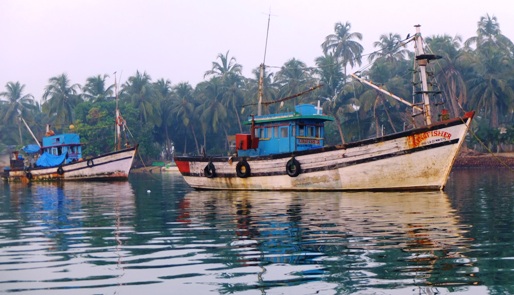 Breakfast at the hotel	Half day fishing trip from Betul jetty, followed by lunch at the nearby restaurant, enjoy the freshly caught fishEvening relax and enjoy sunset on the beachOvernight at the hotel 02 Jan Wed		SOUTH GOA VISIT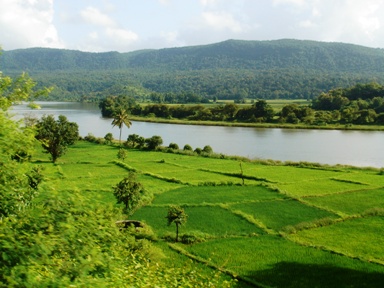 Breakfast at the hotel	This morning visit Goa Chitra & Goa Chakra, two different wings of same museum, having got old implements and tools as used in Goan households earlier, and for farming. The Chakra museum is a collection of various wooden bullock and camel carts from all over the country! Spend more time on own if you like……Later drive to Southern part of Goa! Discover the historical Chandor village where old excavations have also taken place. Visit an old Portuguese style home with light tea / soup & light sea food snacks with the family! Thence drive up the hill to visit famous Chandreshwar Bhutnath temple, further drive to see sleepy fishing village of Betul and thereafter Cabo da Rama fort built by Portuguese	Overnight at the hotel 03 Jan Thu		PALOLEM – AROSSIM (50 km / 1 and half hrs)Breakfast at the hotel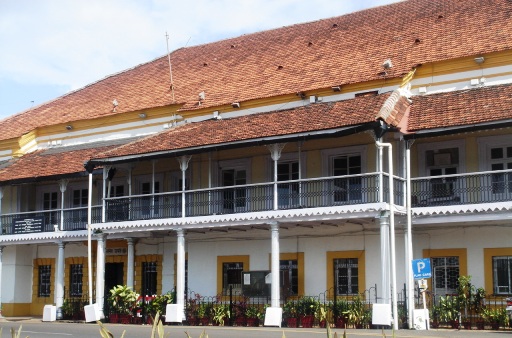 	Transfer to a HomestayOvernight at the hotel 04 Jan Fri		AROSSIM  Breakfast at the hotelHalf day tour of spice plantation, with the most delicious organic lunch included. Here they grow almost all kind of spices except saffron and you would be explained the significance of each. After plantation, if interested visit (if in stock) the cashew nut processing factory. If interested also visit one of the Hindu temples (Shantadurga or Mangueshi)Overnight at the hotel 05 Jan Sat		AROSSIM			Breakfast at the hotel Day is free to relaxOvernight at the hotel 06 Jan Sun		AROSSIM			Breakfast at the hotel Day is free to relax, explore town on own, do shopping, etcOvernight at the hotel 07 Jan Mon		AROSSIM - **** Breakfast at the hotel			Transfer to the airport		****	Departure by flight ** – ****  ========= END OF A MEMORABLE TRIP =========	 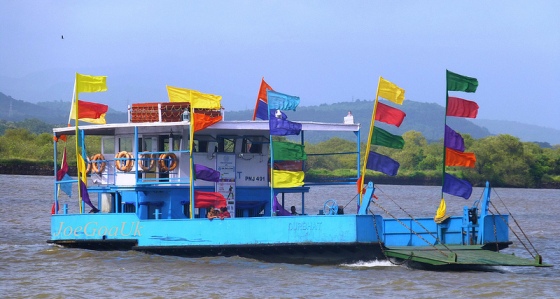 Price on Double Occupancy: 		GBP Per Person X 4 PersonsRates are Inclusive of:Accommodation on twin sharing, Bed & Breakfast basis, for 10 nights as per given room categories however, houseboat is on full board (all meals included)All transport for transfers and sightseeing by AC Toyota Innova car. The airport transfers will be with assistance of Representative All entrance fees for the sights visited, as mentioned in the programmeAll Goods & Service Taxes (GST) as being charged by the governmentPrinted itinerary, maps and colourful picture postcards for each memberRates however do not include:Any items of personal nature such as tips, beverages, laundry and telephone calls, etcAny international air fare or visa feesAny domestic air ticketNOTE: The final offer may change in future owing to any change in tax structure by the Government and / or due to big fluctuation in currency exchange rateDESTINATIONDATENIGHTSHOTELSNORTH GOA28 – 30 Dec 2Aura Retreat, Arambol 30 – 31 Dec1Houseboat, SiolimSOUTH GOA31 Dec – 03 Jan 3Bhakti Kutir / Ordo SounsarAROSSIM / BENAULIM03 – 07 Jan4Homestay/ AirBnBTotal Nights =10 SECTORDATE & DAYNUMBERNAMETIMINGHEATHROW – GOA 28 Dec Fri** – *** ********** / ****GOA – ******* 07 Jan Mon** - *************** / ****